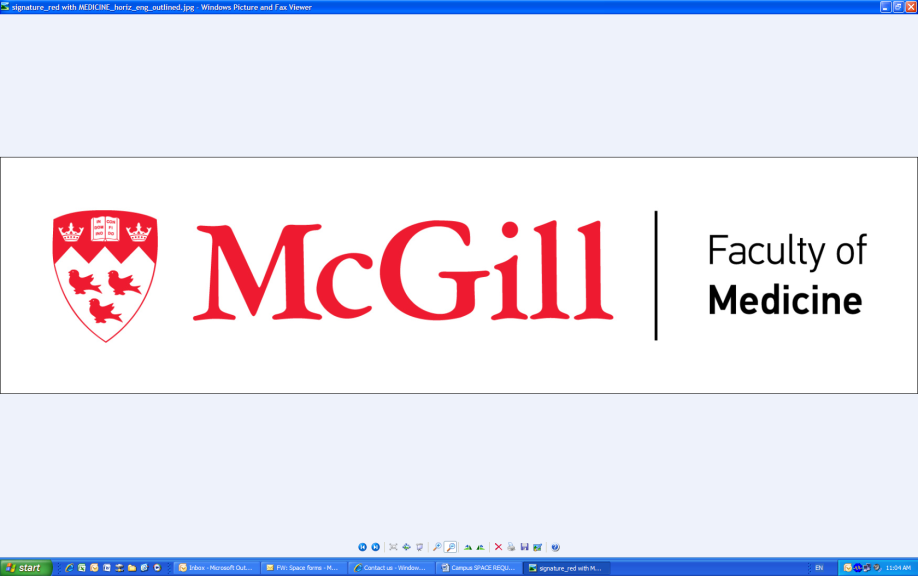 REQUEST FOR NEW OR CHANGES TO CAMPUS-BASED RESEARCH OR TEACHING SPACEREQUESTOR INFORMATIONDESCRIPTION OF SPACE /INFRASTRUCTURE REQUESTNote: Multiple use of space is encouragedALL REQUESTS MUST BE SIGNED BY THE CHAIR/DIRECTOR AND THE BUILDING DIRECTOR*McIntyre Building Director; McINTYRE MEDICAL BUILDING ROOM 529; PHONE 514-398-3313			Note: If there is NO major impact on budget or infrastructure, as determined by the building director, his/her signature and that of the chair are sufficient. IF THERE IS A POTENTIAL IMPACT ON BUDGET OR INFRASTRUCTURE THE SIGNATURES BELOW ARE REQUIRED.  NOTE: THERE WILL BE NO FINANCIAL SUPPORT PROVIDED BY THE FACULTY WITHOUT THE SIGNATURES AS BELOW.* SENIOR DIRECTOR, ADMINISTRATION & OPERATIONS; 3605 DE LA MONTAGNE,  PHONE 514-398-4999NAME:DEPARTMENT/SCHOOL/CENTRE:PHONE:FAX:      EMAIL:DATE:SPACE WILL BE USED FOR:ResearchResearchResearchResearchSPACE WILL BE USED FOR:Teaching Teaching Teaching Teaching SPACE WILL BE USED FOR:AdministrationAdministrationAdministrationAdministrationSPACE WILL BE USED FOR:Support (specify)Support (specify)Support (specify)Support (specify)SPACE WILL BE USED FOR:Other (specify)Other (specify)Other (specify)Other (specify)SPACE  WILL BE USED BY:FacultyFacultyFacultyFacultyProfessional non Faculty Staff1Professional non Faculty Staff1Professional non Faculty Staff1Professional non Faculty Staff1Administrative StaffAdministrative StaffAdministrative StaffAdministrative StaffResearch AssistantResearch AssistantResearch AssistantResearch AssistantTeaching AssistantTeaching AssistantTeaching AssistantTeaching AssistantStudentStudentStudentStudentCourse (s)Course (s)Course (s)Course (s)Other (specify)Other (specify)Other (specify)Other (specify)HAVE YOU IDENTIFIED A SUITABLE LOCATION FOR THIS NEW SPACE AND OR ITS USE THAT MAY BE AVAILABLE?YesNoNoIf yes, please describe, using building/room #s or attach drawing/floor plans/diagrams: If yes, please describe, using building/room #s or attach drawing/floor plans/diagrams: If yes, please describe, using building/room #s or attach drawing/floor plans/diagrams: If yes, please describe, using building/room #s or attach drawing/floor plans/diagrams: If yes, please describe, using building/room #s or attach drawing/floor plans/diagrams: If yes, please describe, using building/room #s or attach drawing/floor plans/diagrams: 1 Can be a Veterinarian or other such professional 1 Can be a Veterinarian or other such professional 1 Can be a Veterinarian or other such professional 1 Can be a Veterinarian or other such professional 1 Can be a Veterinarian or other such professional 1 Can be a Veterinarian or other such professional WILL YOU BE VACATING YOUR CURRENT SPACE?YesNoNoWILL THERE NEED TO BE ANY REMODELING OR ENHANCEMENTS TO ACCOMMODATE YOUR PROPOSED USE? YesNoNoWILL YOU NEED ADDITIONAL/NEW FURNISHINGS?YesNoIf yes, briefly describe how the space will be used as well as why new/additional space is needed (you may attach drawing/floor plans/diagrams):If yes, briefly describe how the space will be used as well as why new/additional space is needed (you may attach drawing/floor plans/diagrams):If yes, briefly describe how the space will be used as well as why new/additional space is needed (you may attach drawing/floor plans/diagrams):If yes, briefly describe how the space will be used as well as why new/additional space is needed (you may attach drawing/floor plans/diagrams):If yes, briefly describe how the space will be used as well as why new/additional space is needed (you may attach drawing/floor plans/diagrams):If yes, briefly describe how the space will be used as well as why new/additional space is needed (you may attach drawing/floor plans/diagrams):Please briefly describe any special requirements for this space including the need for proximity to other facilities (if more space is needed you may attach additional pages)Please briefly describe any special requirements for this space including the need for proximity to other facilities (if more space is needed you may attach additional pages)Please briefly describe any special requirements for this space including the need for proximity to other facilities (if more space is needed you may attach additional pages)Please briefly describe any special requirements for this space including the need for proximity to other facilities (if more space is needed you may attach additional pages)Please briefly describe any special requirements for this space including the need for proximity to other facilities (if more space is needed you may attach additional pages)Please briefly describe any special requirements for this space including the need for proximity to other facilities (if more space is needed you may attach additional pages)DATE NEEDED:LENGTH OF TIME NEEDED:DO YOU HAVE ANY FUNDING AVAILABLE TO COMMIT TO RELOCATION OR CHANGE IN USE? YesNoIF YES PROVIDE : SOURCE:      AMOUNT*:     FOAPAL:      Notes:      *IF AMOUNT IS >$5000 THE SIGNATURE  VERIFYING THE FUNDS ARE AVAILABLE, AS PER BELOW, IS REQUESTED*IF AMOUNT IS >$5000 THE SIGNATURE  VERIFYING THE FUNDS ARE AVAILABLE, AS PER BELOW, IS REQUESTED*IF AMOUNT IS >$5000 THE SIGNATURE  VERIFYING THE FUNDS ARE AVAILABLE, AS PER BELOW, IS REQUESTED*IF AMOUNT IS >$5000 THE SIGNATURE  VERIFYING THE FUNDS ARE AVAILABLE, AS PER BELOW, IS REQUESTED*IF AMOUNT IS >$5000 THE SIGNATURE  VERIFYING THE FUNDS ARE AVAILABLE, AS PER BELOW, IS REQUESTED*IF AMOUNT IS >$5000 THE SIGNATURE  VERIFYING THE FUNDS ARE AVAILABLE, AS PER BELOW, IS REQUESTEDPLEASE PROVIDE THE NET ASSIGNABLE SQUARE FEET YOU ARE REQUESTING IN EACH CATEGORY:Office/Work RoomOffice/Work RoomOffice/Work RoomOffice/Work RoomResearch LabResearch LabResearch LabResearch LabTeaching classroom / labTeaching classroom / labTeaching classroom / labTeaching classroom / labOtherOtherOtherOtherTotalTotalTotalTotalDEPT./SCHOOL/CENTRE CHAIR/DIRECTOR:DEPT./SCHOOL/CENTRE CHAIR/DIRECTOR:                                               SignaturePrint Name:      DateBUILDING DIRECTOR*:BUILDING DIRECTOR*:                                                SignatureName:                  Marilena Cafaro*DateIF FUNDS >$5000 ARE NEEDED FOR ANY RELOCATION, AND/OR CHANGE IN USE COSTS, THE SIGNATURE OF THE SENIOR DIRECTOR, ADMINISTRATION & OPERATIONS IS REQUIRED VERIFYING THE FUNDSAND/ORFor RESEARCH and/or TEACHING SPACEIF FUNDS >$5000 ARE NEEDED FOR ANY RELOCATION, AND/OR CHANGE IN USE COSTS, THE SIGNATURE OF THE SENIOR DIRECTOR, ADMINISTRATION & OPERATIONS IS REQUIRED VERIFYING THE FUNDSAND/ORFor RESEARCH and/or TEACHING SPACESignatureName:       Pascale Mongrain*DateVP (HEALTH AFFAIRS) AND DEAN: David Eidelman or delegateVP (HEALTH AFFAIRS) AND DEAN: David Eidelman or delegateSignaturePrint Name:      Date